Вх.№................../......................			            	ДО								ТД/ОФИС..……..….……………….ЗАЯВЛЕНИЕЗА РАЗПРЕДЕЛЕНИЕ НА ОСИГУРИТЕЛНИ ВНОСКИ, КОИТО СЕ ОТНАСЯТ ЗА ПЕРИОДИ ПРЕДИ 1 ЯНУАРИ 2005 Г. Дата на възникване на задължението за внасяне на осигурителните вноски: ……………. г.Дата: …………………..						Подпис: ............................										 (име и фамилия)Заявлението се подава на основание чл. 4, ал. 3 от Наредбата за реда за избор на осигуряване, внасяне и разпределяне на задължителните осигурителни вноски, вноските за Фонд „Гарантирани вземания на работниците и служителите“ и обмен на информация, с изключение на лицата по чл. 40, ал. 5 от ЗЗО, които внасят задължителни осигурителни вноски, които се отнасят за периоди преди 2005 г.Националната агенция за приходите обработва и защитава личните Ви данни съобразно изискванията на Закона за защита на личните данни и Регламент (ЕС) 2016/679 на Европейския парламент и на Съвета от 27 април 2016 г.Повече подробности за ангажиментите на Националната агенция за приходите в качеството й на администратор на лични данни, можете да намерите на интернет адрес: www.nap.bg или да се свържете с нас на електронния адрес на Информационния център на НАП: infocenter@nra.bg и на телефон: 0700 18 700.Вх.№................../......................			            	ДО								ТД/ОФИС .……..…………….…….ЗАЯВЛЕНИЕ ПО ЧЛ. 4, АЛ. 4 ОТ НАРЕДБАТА ЗА РЕДА ЗА ИЗБОР НА ОСИГУРЯВАНЕ, ВНАСЯНЕ И РАЗПРЕДЕЛЯНЕ НА ЗАДЪЛЖИТЕЛНИТЕ ОСИГУРИТЕЛНИ ВНОСКИ, ВНОСКИТЕ ЗА ФОНД „ГАРАНТИРАНИ ВЗЕМАНИЯ НА РАБОТНИЦИТЕ И СЛУЖИТЕЛИТЕ“ И ОБМЕН НА ИНФОРМАЦИЯЗаявявам, че:Желая да погася задължението си за допълнително задължително пенсионно осигуряване в универсален пенсионен фонд по реда на чл. 159, ал. 4 от Кодекса за социално осигуряване за съответните месеци и години в следната последователност:Месец			Година1.  ……………………….            …………..2.  ……………………….            …………..3.  ……………………….            …………..4.  ……………………….            …………..5.  ……………………….            …………..6.  ……………………….            …………..Желая да погася задължението си за допълнително задължително пенсионно осигуряване в професионален пенсионен фонд по реда на чл. 159, ал. 4 от Кодекса за социално осигуряване за съответните месеци и години в следната последователност:Месец			Година1.  ……………………….            …………..2.  ……………………….            …………..3.  ……………………….            …………..4.  ……………………….            …………..5.  ……………………….            …………..6.  ……………………….            …………..Дата: …………………..						Подпис: ............................										(име и фамилия)Националната агенция за приходите обработва и защитава личните Ви данни съобразно изискванията на Закона за защита на личните данни и Регламент (ЕС) 2016/679 на Европейския парламент и на Съвета от 27 април 2016 г.Повече подробности за ангажиментите на Националната агенция за приходите в качеството й на администратор на лични данни можете да намерите на интернет адрес: www.nap.bg или да се свържете с нас на електронния адрес на Информационния център на НАП: infocenter@nra.bg и на телефон: 0700 18 700.Вх.№................../......................			           	 	ДО									ТД/ОФИС…..………………….ЗАЯВЛЕНИЕЗА ИЗБОР ЗА ПРОМЯНА НА ОСИГУРЯВАНЕ ОТ ДОПЪЛНИТЕЛНО ЗАДЪЛЖИТЕЛНО ПЕНСИОННО ОСИГУРЯВАНЕ В УНИВЕРСАЛЕН ПЕНСИОНЕН ФОНД ВЪВ ФОНД „ПЕНСИИ“, СЪОТВЕТНО ВЪВ ФОНД „ПЕНСИИ ЗА ЛИЦАТА ПО ЧЛ. 69“, НА ДЪРЖАВНОТО ОБЩЕСТВЕНО ОСИГУРЯВАНЕЖелая да променя осигуряването си от универсален пенсионен фонд във Фонд „Пенсии“/ Фонд „Пенсии за лицата по чл. 69“ на държавното обществено осигуряване с увеличена осигурителна вноска с размера на осигурителната вноска за универсален пенсионен фонд и средствата от индивидуалната ми партида в универсален пенсионен фонд да бъдат прехвърлени в Държавния фонд за гарантиране устойчивостта на държавната пенсионна система.Дата:............................   		                                       Подпис:......................................                                                                                                   (име, фамилия)	Настоящото заявление се отнася за осигурени лица, които са осигурени в универсален пенсионен фонд за допълнително задължително пенсионно осигуряванеНационалната агенция за приходите обработва и защитава личните Ви данни съобразно изискванията на Закона за защита на личните данни и Регламент (ЕС) 2016/679 на Европейския парламент и на Съвета от 27 април 2016 г.Повече подробности за ангажиментите на Националната агенция за приходите в качеството й на администратор на лични данни можете да намерите на интернет адрес: www.nap.bg или да се свържете с нас на електронния адрес на Информационния център на НАП: infocenter@nra.bg и на телефон: 0700 18 700.Вх.№................../......................			            	ДО								ТД/ОФИС ..……….…………….ЗАЯВЛЕНИЕЗА ИЗБОР ЗА ПРОМЯНА НА ОСИГУРЯВАНЕ ОТ ДОПЪЛНИТЕЛНО ЗАДЪЛЖИТЕЛНО ПЕНСИОННО ОСИГУРЯВАНЕ В ПРОФЕСИОНАЛЕН ПЕНСИОНЕН ФОНД ВЪВ ФОНД „ПЕНСИИ“ НА ДЪРЖАВНОТО ОБЩЕСТВЕНО ОСИГУРЯВАНЕЖелая да променя осигуряването си от професионален пенсионен фонд във Фонд „Пенсии“ с увеличена осигурителна вноска в размера на осигурителните вноски по             чл. 157, ал. 1, т. 2, буква „а“, съответно по чл. 157, ал. 1, т. 2, буква „б“ от КСО, и средствата от индивидуалната ми партида в професионален пенсионен фонд да бъдат прехвърлени във Фонд “Пенсии” на държавното обществено осигуряване.Дата:............................   		                                         Подпис:.......................................                                                                                                   (име, фамилия)     	Настоящото заявление са отнася се за осигурените лица, които се осигуряват в професионален пенсионен фонд на допълнително задължително пенсионно осигуряванеНационалната агенция за приходите обработва и защитава личните Ви данни съобразно изискванията на Закона за защита на личните данни и Регламент (ЕС) 2016/679 на Европейския парламент и на Съвета от 27 април 2016 г.Повече подробности за ангажиментите на Националната агенция за приходите в качеството й на администратор на лични данни можете да намерите на интернет адрес: www.nap.bg или да се свържете с нас на електронния адрес на Информационния център на НАП: infocenter@nra.bg и на телефон: 0700 18 700.Приложение № 1 към чл. 4, ал. 3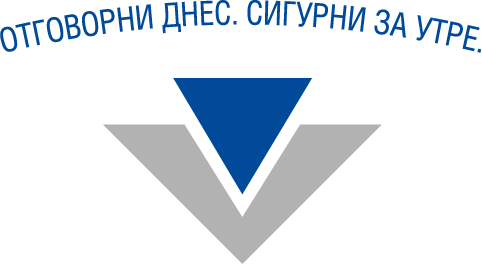 НАЦИОНАЛНА АГЕНЦИЯ ЗА ПРИХОДИТЕ............................................................................................................................................................(име/наименование на задълженото лицето)............................................................................................................................................................(име/наименование на задълженото лицето)............................................................................................................................................................(име/наименование на задълженото лицето)ЕГН / ЛНЧ / ЛН / Служебен № от регистъра на НАПЕГН / ЛНЧ / ЛН / Служебен № от регистъра на НАПЕИК по БУЛСТАТ/ЕИК по ЗТРРЮЛНЦ ЕИК по БУЛСТАТ/ЕИК по ЗТРРЮЛНЦ Адрес за кореспонденция..............................................................................................................................................................................................................................................Представлявано от......................................................................................................................(трите имена на представителя/пълномощника)......................................................................................................................(трите имена на представителя/пълномощника)Заявявам, че внасям осигурителни вноски, които се отнасят за месецЗаявявам, че внасям осигурителни вноски, които се отнасят за месецЗаявявам, че внасям осигурителни вноски, които се отнасят за месецЗаявявам, че внасям осигурителни вноски, които се отнасят за месецЗаявявам, че внасям осигурителни вноски, които се отнасят за месецЗаявявам, че внасям осигурителни вноски, които се отнасят за месец000000г. в следните размери:г. в следните размери:г. в следните размери:г. в следните размери:г. в следните размери:1.ДООлв.2.Учителски пенсионен фондлв.3.Дължими вноски за ДЗПО - Универсален пенсионен фондлв.4.Дължими вноски за ДЗПО - Професионален пенсионен фондлв.5.Дължими вноски за здравно осигуряванелв.Приложение № 2 към чл. 4, ал. 4НАЦИОНАЛНА АГЕНЦИЯ ЗА ПРИХОДИТЕ........................................................................................................................................................(име/наименование на задълженото лице)........................................................................................................................................................(име/наименование на задълженото лице)........................................................................................................................................................(име/наименование на задълженото лице) ЕГН/ЛНЧ/ЛН/служебен № от регистъра на НАП ЕГН/ЛНЧ/ЛН/служебен № от регистъра на НАП ЕИК по БУЛСТАТ/ЕИК по ЗТРРЮЛНЦ ЕИК по БУЛСТАТ/ЕИК по ЗТРРЮЛНЦ Адрес за кореспонденция.................................................................................................................................................................................................................. Представлявано от.........................................................................................................(трите имена на представителя/пълномощника).........................................................................................................(трите имена на представителя/пълномощника)Приложение № 3 към чл. 4, ал. 5НАЦИОНАЛНА АГЕНЦИЯ ЗА ПРИХОДИТЕ ....................................................................................................................................................(имена на осигуреното лице по документ за самоличност) ....................................................................................................................................................(имена на осигуреното лице по документ за самоличност) ....................................................................................................................................................(имена на осигуреното лице по документ за самоличност)ЕГН / ЛНЧ / ЛН / Сл.№ от регистъра на НАПЕГН / ЛНЧ / ЛН / Сл.№ от регистъра на НАПАдрес за кореспонденция............................................................................................................................................................................................................................Приложение № 4 към чл. 4, ал. 6НАЦИОНАЛНА АГЕНЦИЯ ЗА ПРИХОДИТЕ .....................................................................................................................................................(имена на осигуреното лице по документ за самоличност) .....................................................................................................................................................(имена на осигуреното лице по документ за самоличност) .....................................................................................................................................................(имена на осигуреното лице по документ за самоличност)ЕГН / ЛНЧ / ЛН / Сл.№ от регистъра  на НАПЕГН / ЛНЧ / ЛН / Сл.№ от регистъра  на НАПАдрес за кореспонденция..................................................................................................................................................................................................................................